A.S.D. CIRCOLO IPPICO DEL CRISTALLO - CASALE SUL SILE (TV) 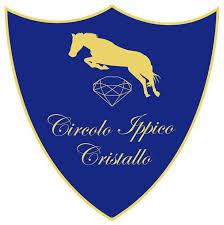 14-15 Maggio 2022 Montepremi € 2.000 CAMPO DI GARA OUTDOORCodice aziendale: 009TV013 Tutti gli orari sono indicativi e potrebbero subire modifiche Sabato 14 Maggio 2022Domenica 15 Maggio 2022per eventuali modifiche e cambi di iscrizione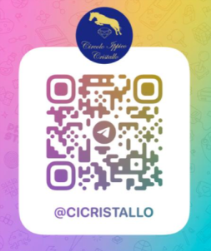  cell. 333 6164554 - mail carolinamarenghi@gmail.com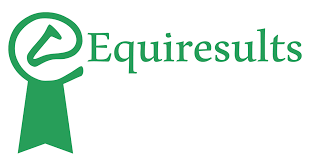 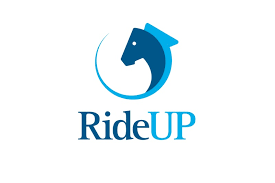 Ordini di partenza su             e  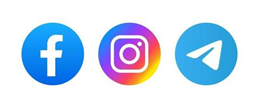 NPCategoriaFormula di garaRICOGNIZIONEORARIOINFO0C135 n. 3 a tempo - Tab. A2C130Qn. 3 a tempo - Tab. AUNICAINIZIO10:302C125n. 3 a tempo - Tab. AUNICAA SEGUIREpremiazioni12C120 MP 500n. 10.1 a barrage consec - Tab. AUNICA11:00CONTROLLO PASSAPORTI 11C115Q MP 400n. 10.1 a barrage consec - Tab. AUNICAA SEGUIRECONTROLLO PASSAPORTIpremiazioni2L40n. 1 di Precisione - Tab. AUNICAINIZIO14:003L50n. 1 di Precisione - Tab. AUNICAA SEGUIRE6L60n. 1 di Precisione - Tab. AUNICAA SEGUIRE9L70n. 1 di Precisione - Tab. AUNICAA SEGUIRE17LB80n. 1 di Precisione - Tab. AUNICAA SEGUIREpremiazioni13B90n. 3 a tempo - Tab. AUNICACIRCA16:0010B100n. 3 a tempo - Tab. AUNICAA SEGUIRE10B110n. 3 a tempo - Tab. AUNICAA SEGUIREpremiazioniNPCategoriaFormula di garaRICOGNIZIONEORARIOINFO3C130n. 10.1 a barrage consec - Tab. AUNICAINIZIO09:001C125n. 10.1 a barrage consec - Tab. AUNICAA SEGUIREpremiazioni8C120 MP 600n. 3 a tempo - Tab. AUNICACIRCA09:3012C115Q MP 500n. 3 a tempo - Tab. AUNICAA SEGUIREpremiazioni3L40n. 1 di Precisione - Tab. AUNICACIRCA11:002L50n. 1 di Precisione - Tab. AUNICAA SEGUIRE7L60n. 1 di Precisione - Tab. AUNICAA SEGUIRE10L70n. 1 di Precisione - Tab. AUNICAA SEGUIRE20LB80n. 1 di Precisione - Tab. AUNICAA SEGUIREpremiazioni11B90n. 19.2 speciale a fasi consec- Tab. AUNICACIRCA14:3010B100n. 19.2 speciale a fasi consec- Tab. AUNICAA SEGUIRE11B110n. 19.2 speciale a fasi consec- Tab. AUNICAA SEGUIREpremiazioni